PENGGUNAAN MEDIA GAMBAR DALAM PEMBELAJARAN IPA UNTUK MENINGKATKAN HASIL BELAJAR SISWA TENTANG BAGIAN-BAGIAN TUBUH HEWAN DI KELAS II SEKOLAH DASAR(Penelitian Tindakan Kelas di SD Negeri Maruyung Kecamatan Pacet Kabupaten Bandung)ENELITIANSKRIPSIDiajukan untuk Memenuhi Sebagian dari Syarat Memperoleh GelarSarjana Pendidikan pada Program Pendidikan Guru Sekolah DasarOleh:MAHDI MAHMUD         085060072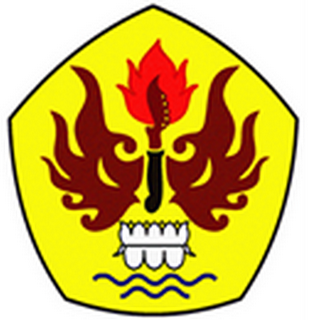 PROGRAM STUDI PENDIDIKAN GURU SEKOLAH DASAR FAKULTAS KEGURUAN DAN ILMU PENDIDIKANUNIVERSITAS PASUNDAN BANDUNG2012